 МЕСЕЧНО ИСТРАЖИВАЊЕ О ПРОМЕТУ У ИНДУСТРИЈИза месец ____________ 2020. годинеОбавеза давања података темељи се на члану 26, а казнене одредбе за одбијање давања података или давањe непотпуних 
и нетачних података на члану 52 Закона о званичној статистици („Службени гласник РС“, број 104/2009). Подаци ће бити коришћени искључиво у статистичке сврхе и неће бити објављивани као појединачни. 
Сви подаци имају карактер пословне тајне.Поштовани/поштована, Републички завод за статистику (РЗС) у 2020. години спроводи Месечно истраживање о промету у индустрији. Овај извештај попуњавају сва привредна друштва и предузетници регистровани у секторима В (Рударство) и С (Прерађивачка индустрија) КД (2010), као и делови неиндустријских привредних друштава који обављају индустријску делатност. Молимо вас да нам помогнете тако што ћете коректно попунити овај образац и доставити га надлежном подручном одељењу РЗС-а чија се адреса и контакт телефони налазе у пропратном писму.ПРОМЕТ У ИНДУСТРИЈИ (приходи од продаје) за ____________ МЕСЕЦ 2020. годинеВРЕДНОСТ ПРОМЕТА (приходи од продаје) прикажите према подацима из финансијског књиговодства. Приходи од продаје робе – Прикажите приходе од продаје робе (рачун 60). Приходи од продаје производа и услуга – Прикажите приходе од продаје готових производа и вредности извршених услуга (рачун 61).Приходи од продаје робе на иностраном тржишту – Прикажите вредност прихода од продаје робе на иностраном тржишту (збир рачуна 601, 603 и 605). Приходи од продаје производа и услуга на иностраном тржишту – Прикажите вредност прихода од продаје производа и услуга на иностраном тржишту (збир рачуна 611, 613 и 615). Приходи од продаје треба да обухвате све трошкове који се стављају на терет купца (превоз, паковање, осигурање итд.), чак и када су ови трошкови приказани одвојено у фактури. Приходе од продаје искажите без рабата, попуста, каса-сконта, акциза, ПДВ-а и осталих пореза који се наплаћују уз продате производе. Привредна друштва чија претежна делатност није индустријска производња дају податке само за промет индустријских производа и услуга.Датум ________________ 20__. годинеШтампано у Републичком заводу за статистикуwww.stat.gov.rsОбразац ИНД-2РЕПУБЛИКА СРБИЈАЗакон о званичној статистици („Службени гласник РС”, број 104/09)Републички завод за статистикуЗакон о званичној статистици („Службени гласник РС”, број 104/09)Шифра истраживања: 007030ПОПУЊАВА СТАТИСТИКАПОПУЊАВА СТАТИСТИКАПОПУЊАВА СТАТИСТИКАПОПУЊАВА СТАТИСТИКАПОПУЊАВА СТАТИСТИКАПОПУЊАВА СТАТИСТИКАПОПУЊАВА СТАТИСТИКАПОПУЊАВА СТАТИСТИКАПОПУЊАВА СТАТИСТИКАПОПУЊАВА СТАТИСТИКАПОПУЊАВА СТАТИСТИКАПОДАЦИ О ИЗВЕШТАЈНОЈ ЈЕДИНИЦИПОДАЦИ О ИЗВЕШТАЈНОЈ ЈЕДИНИЦИПОДАЦИ О ИЗВЕШТАЈНОЈ ЈЕДИНИЦИПОДАЦИ О ИЗВЕШТАЈНОЈ ЈЕДИНИЦИПОДАЦИ О ИЗВЕШТАЈНОЈ ЈЕДИНИЦИПОДАЦИ О ИЗВЕШТАЈНОЈ ЈЕДИНИЦИПОДАЦИ О ИЗВЕШТАЈНОЈ ЈЕДИНИЦИПОДАЦИ О ИЗВЕШТАЈНОЈ ЈЕДИНИЦИПОДАЦИ О ИЗВЕШТАЈНОЈ ЈЕДИНИЦИПОДАЦИ О ИЗВЕШТАЈНОЈ ЈЕДИНИЦИПОДАЦИ О ИЗВЕШТАЈНОЈ ЈЕДИНИЦИПОДАЦИ О ИЗВЕШТАЈНОЈ ЈЕДИНИЦИПОДАЦИ О ИЗВЕШТАЈНОЈ ЈЕДИНИЦИПОДАЦИ О ИЗВЕШТАЈНОЈ ЈЕДИНИЦИПословно имеПословно имеПословно имеПословно имеПословно имеМатични бројМатични бројМатични бројМатични бројМатични бројМатични бројМатични бројМатични бројМатични бројМатични бројМатични бројМатични бројОпштина  Насеље (место) Насеље (место)ОпштинаОпштинаОпштинаОпштинаОпштинаОпштинаУлица и бројУлица и бројУлица и бројТелефонТелефонОдељењеОдељењеОдељењеОдељењеОдељењеРедни број у узоркуРедни број у узоркуРедни број у узоркуРедни број у узоркуРедни број у узоркуИмејл адресаИмејл адресаИмејл адресаИмејл адреса        Делатност        Делатност        Делатност        Делатност        ДелатностДелатност Делатност 2020(одговор написати шифром и текстом)(одговор написати шифром и текстом)(одговор написати шифром и текстом)(одговор написати шифром и текстом)(одговор написати шифром и текстом)(одговор написати шифром и текстом)(одговор написати шифром и текстом)(одговор написати шифром и текстом)МесецМесецМесецМесецМесецГодинаГодинаГодинаГодинаНамена статистичког извештаја Резултати овог извештаја намењени су за обезбеђивање показатеља месечних кретања на тржишту добара и услуга у индустрији као допуна информацијама о производњи у краткорочним анализама.Ко попуњаваизвештај Попуњава рачуновођа или друго одговорно лице. У позицијама су наведене групе рачуна и рачуни према важећим рачуноводственим прописима Републике Србије. Шта очекујемоод васДа на постављена питања о пословању вашег привредног друштва дате податке засноване на  документацији. У случају да је она непотпуна, молимо вас за поуздане процене. Уколико коректно попуњен извештај доставите у предвиђеном року, омогућићете нам да агрегиране податке благовремено ставимо на располагање корисницима, а себе ћете поштедети наших писаних и телефонских ургенција.Напомене:РачунУ хиљ. РСД112341Приходи од продаје робе602Приходи од продаје робе на иностраном тржишту601 + 603 + 6053Приходи од продаје производа и услуга614Приходи од продаје производа и услуга на иностраном тржишту611 + 613 + 615Образац попунио:Образац попунио:Руководилац:Руководилац:(М.П.)(име и презиме)(име и презиме)(име и презиме)(име и презиме)Контакт телефон:/(обавезно унети и позивни број)(обавезно унети и позивни број)(обавезно унети и позивни број)(обавезно унети и позивни број)(обавезно унети и позивни број)(обавезно унети и позивни број)(обавезно унети и позивни број)(обавезно унети и позивни број)(обавезно унети и позивни број)(обавезно унети и позивни број)(обавезно унети и позивни број)(обавезно унети и позивни број)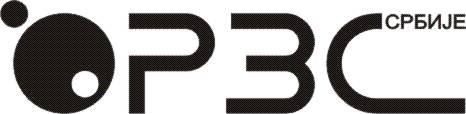 